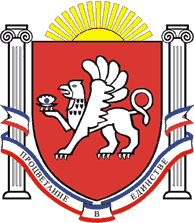 РЕСПУБЛИКА    КРЫМ   РАЗДОЛЬНЕНСКИЙ  РАЙОН   БЕРЕЗОВСКИЙ  СЕЛЬСКИЙ СОВЕТ75 заседание  1 созываРЕШЕНИЕ   18.12.2018 г.                        	 	 с. Березовка                                       №  614        Об утверждении стоимости услуг по погребению на территории муниципального образования Березовское сельское поселение Раздольненского района Республики Крым с 01.01.2019 года     	     В соответствии с Федеральным законом от 12.01.1996 № 8-ФЗ «О погребении и похоронном деле», Законом Республики Крым от 30.12.2015  № 200-ЗРК/2015 « О погребении и похоронном деле в Республике Крым», Федеральным законом от 06.10.2003 № 131-ФЗ «Об общих принципах организации местного самоуправления в Российской Федерации, Уставом муниципального образования Березовское сельское поселение Раздольненского района Республики Крым, учитывая положительные согласования отделения Пенсионного фонда Российской Федерации по Республике Крым, Регионального отделения Фонда социального страхования Российской Федерации по Республике Крым и исполнительного органа государственной власти Республики Крым в области государственного регулирования цен и тарифов (Государственный комитет по ценам и тарифам Республики Крым) выданные в 2018 году Березовский сельский совет       РЕШИЛ:	1.  Утвердить  стоимость услуг по погребению умерших (погибших) граждан, предоставляемых согласно гарантированному перечню услуг по погребению на территории муниципального образования Березовское  сельское поселение Раздольненского района Республики Крым с 01.01.2019 года, муниципальным унитарным предприятием  Раздольненского сельского поселения Раздольненского района Республики Крым «Жилищно-коммунальное хозяйство «Раздольненское», в размере действующем с 13.02.2018 года:2. Обнародовать данное решение путем размещения на информационном стенде Березовского сельского поселения, расположенном по адресу: с. Березовка, ул. Гагарина, 52 и на официальном сайте Администрации Березовского сельского поселения Раздольненского района Республики Крым (http:// berezovkassovet.ru).3.  Решение вступает в силу с момента его обнародования и применяется к правоотношениям, возникшим с 01 января 2019 года. 4. Контроль за исполнением настоящего решения возложить на постоянную комиссию по сельскому хозяйству, охране окружающей среды, промышленности, транспорту, связи и жилищно-коммунальному хозяйству.Председатель Березовскогосельского совета – глава администрацииБерезовского сельского поселения			                                   А.Б.Назар№ п/пНаименование  услугиСтоимость с 01.01.2019 г., руб.1 Оформление  документов, необходимых для погребения0,002Предоставление, доставка гроба и других предметов,  необходимых для погребения:3044,51 2.1Гроб покупной стандартный, строганный, из материалов толщиной 25-32 мм, обитый внутри и снаружи тканью х/б с подушкой из стружки, крест, табличка2015,41 2.2Доставка гроба и похоронных принадлежностей по адресу, указанному заказчиком1029,103Перевозка тела (останков) умершего к месту  захоронения1214,624Погребение умершего  при рытье могилы экскаватором: копание могилы механизированным способом; опускание тела с гробом умершего в могилу; закапывание могилы механизированным способом; вручную формирование надмогильного холма; установка инвентарной таблички; одноразовая уборка могилы1442,185ИТОГО предельная стоимость гарантированного перечня услуг по погребению 5701,31 